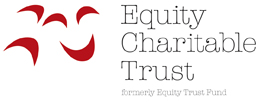 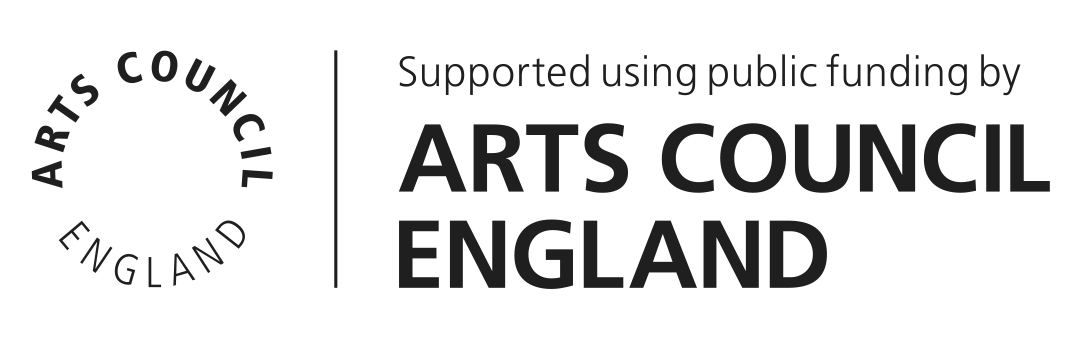 PAYMENT DETAILSBy completing this form, you are giving us permission to keep your details on file temporarilyYour banking name …………………………………..Bank…………………………..Sort code: …………Account number…………Building Society/Roll No………………………………….Signature: …………………………Date: ………………………………………………………….….5) PLEASE TELL US IN YOUR OWN WORDS WHY YOU’RE APPLYING FOR A GRANT; BE SURE TO GIVE DETAILS ON JOBS AND INCOME THAT YOU LOST DUE TO COVID. 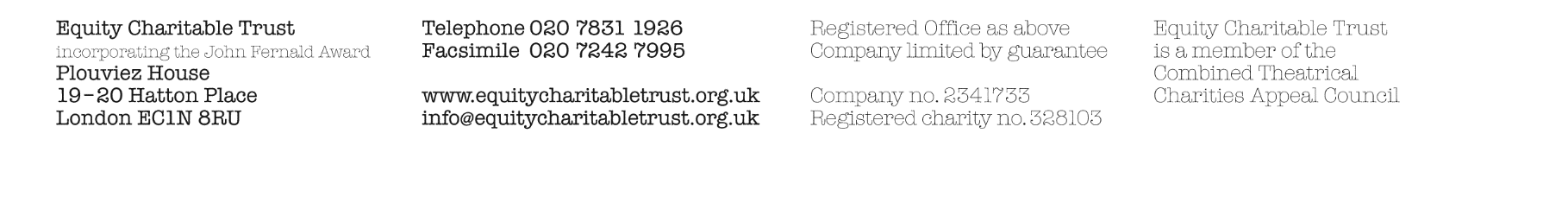 Other charities that might be able to assist you:Here’s a list of other theatrical charities which if, given your consent, we could approach on your behalf provided you fit their criteria.   Please note that it’s unnecessary to apply to more than one of these charities at a time once you’ve granted us permission to share your information.Remember to tick the right hand box if you’ve approached them alreadyWELFARE APPLICATION FORMDATA PROTECTION & PRIVACY NOTICEThe Equity Charitable Trust takes your privacy seriously and will only use your personal data in order to process your application.  If we are not able to help, we would wish to discuss the information in your application with other charities who may be better placed to help you. If you wish us to use your personal information, please ‘opt in’ by ticking the box, otherwise we cannot process your application. The sensitive details you have provided will be kept confidential.  The Equity Charitable Trust will never sell your information or use it for any other purpose than in relation to your application. The Equity Charitable Trust will only process your data for the purpose of this application and will not provide information to any third party for reasons others than those described above without your consent.  If you wish to withdraw your consent, you may do so in writing to the Secretary at which point your data will be destroyed. From time to time, we would like to alert you with news of events or workshops which may be of interest.   If you wish to be contacted, please tick your preferred method of communication.EMAIL □  POST □ OPT IN □I understand that the Equity Charitable Trust will hold my personal data and information, in either a hard copy or electronic form, for a maximum of six years at which point it will be destroyed.I confirm that I give my consent to the Equity Charitable Trust to process this information for the purposes of:My application being considered by the Welfare CommitteeThe Equity Charitable Trust sending my application to other charities that may be able to assist meThe Welfare Committee providing me with supportSigned  ……………………….   Date  ……………………………..Please note we’re unable to process your application without your signed consent.Be sure to scan the signature page when returning the application by email. We are only accepting applications by email at present and are not checking the post.IF YOU HAVE APPLIED TO THE ARTS COUNCIL’S ARTISTS, CREATIVE PRACTITIONERS & FREELANCERS FUNDTHAN PLEASE DO NOT APPLY TO US UNLESS THEY TURN YOU DOWN WELFARE APPLICATION FORMDATA PROTECTION & PRIVACY NOTICEThe Equity Charitable Trust takes your privacy seriously and will only use your personal data in order to process your application.  If we are not able to help, we would wish to discuss the information in your application with other charities who may be better placed to help you. If you wish us to use your personal information, please ‘opt in’ by ticking the box, otherwise we cannot process your application. The sensitive details you have provided will be kept confidential.  The Equity Charitable Trust will never sell your information or use it for any other purpose than in relation to your application. The Equity Charitable Trust will only process your data for the purpose of this application and will not provide information to any third party for reasons others than those described above without your consent.  If you wish to withdraw your consent, you may do so in writing to the Secretary at which point your data will be destroyed. From time to time, we would like to alert you with news of events or workshops which may be of interest.   If you wish to be contacted, please tick your preferred method of communication.EMAIL □  POST □ OPT IN □I understand that the Equity Charitable Trust will hold my personal data and information, in either a hard copy or electronic form, for a maximum of six years at which point it will be destroyed.I confirm that I give my consent to the Equity Charitable Trust to process this information for the purposes of:My application being considered by the Welfare CommitteeThe Equity Charitable Trust sending my application to other charities that may be able to assist meThe Welfare Committee providing me with supportSigned  ……………………….   Date  ……………………………..Please note we’re unable to process your application without your signed consent.Be sure to scan the signature page when returning the application by email. We are only accepting applications by email at present and are not checking the post.IF YOU HAVE APPLIED TO THE ARTS COUNCIL’S ARTISTS, CREATIVE PRACTITIONERS & FREELANCERS FUNDTHAN PLEASE DO NOT APPLY TO US UNLESS THEY TURN YOU DOWN WELFARE APPLICATION FORMDATA PROTECTION & PRIVACY NOTICEThe Equity Charitable Trust takes your privacy seriously and will only use your personal data in order to process your application.  If we are not able to help, we would wish to discuss the information in your application with other charities who may be better placed to help you. If you wish us to use your personal information, please ‘opt in’ by ticking the box, otherwise we cannot process your application. The sensitive details you have provided will be kept confidential.  The Equity Charitable Trust will never sell your information or use it for any other purpose than in relation to your application. The Equity Charitable Trust will only process your data for the purpose of this application and will not provide information to any third party for reasons others than those described above without your consent.  If you wish to withdraw your consent, you may do so in writing to the Secretary at which point your data will be destroyed. From time to time, we would like to alert you with news of events or workshops which may be of interest.   If you wish to be contacted, please tick your preferred method of communication.EMAIL □  POST □ OPT IN □I understand that the Equity Charitable Trust will hold my personal data and information, in either a hard copy or electronic form, for a maximum of six years at which point it will be destroyed.I confirm that I give my consent to the Equity Charitable Trust to process this information for the purposes of:My application being considered by the Welfare CommitteeThe Equity Charitable Trust sending my application to other charities that may be able to assist meThe Welfare Committee providing me with supportSigned  ……………………….   Date  ……………………………..Please note we’re unable to process your application without your signed consent.Be sure to scan the signature page when returning the application by email. We are only accepting applications by email at present and are not checking the post.IF YOU HAVE APPLIED TO THE ARTS COUNCIL’S ARTISTS, CREATIVE PRACTITIONERS & FREELANCERS FUNDTHAN PLEASE DO NOT APPLY TO US UNLESS THEY TURN YOU DOWN WELFARE APPLICATION FORMDATA PROTECTION & PRIVACY NOTICEThe Equity Charitable Trust takes your privacy seriously and will only use your personal data in order to process your application.  If we are not able to help, we would wish to discuss the information in your application with other charities who may be better placed to help you. If you wish us to use your personal information, please ‘opt in’ by ticking the box, otherwise we cannot process your application. The sensitive details you have provided will be kept confidential.  The Equity Charitable Trust will never sell your information or use it for any other purpose than in relation to your application. The Equity Charitable Trust will only process your data for the purpose of this application and will not provide information to any third party for reasons others than those described above without your consent.  If you wish to withdraw your consent, you may do so in writing to the Secretary at which point your data will be destroyed. From time to time, we would like to alert you with news of events or workshops which may be of interest.   If you wish to be contacted, please tick your preferred method of communication.EMAIL □  POST □ OPT IN □I understand that the Equity Charitable Trust will hold my personal data and information, in either a hard copy or electronic form, for a maximum of six years at which point it will be destroyed.I confirm that I give my consent to the Equity Charitable Trust to process this information for the purposes of:My application being considered by the Welfare CommitteeThe Equity Charitable Trust sending my application to other charities that may be able to assist meThe Welfare Committee providing me with supportSigned  ……………………….   Date  ……………………………..Please note we’re unable to process your application without your signed consent.Be sure to scan the signature page when returning the application by email. We are only accepting applications by email at present and are not checking the post.IF YOU HAVE APPLIED TO THE ARTS COUNCIL’S ARTISTS, CREATIVE PRACTITIONERS & FREELANCERS FUNDTHAN PLEASE DO NOT APPLY TO US UNLESS THEY TURN YOU DOWN WELFARE APPLICATION FORMDATA PROTECTION & PRIVACY NOTICEThe Equity Charitable Trust takes your privacy seriously and will only use your personal data in order to process your application.  If we are not able to help, we would wish to discuss the information in your application with other charities who may be better placed to help you. If you wish us to use your personal information, please ‘opt in’ by ticking the box, otherwise we cannot process your application. The sensitive details you have provided will be kept confidential.  The Equity Charitable Trust will never sell your information or use it for any other purpose than in relation to your application. The Equity Charitable Trust will only process your data for the purpose of this application and will not provide information to any third party for reasons others than those described above without your consent.  If you wish to withdraw your consent, you may do so in writing to the Secretary at which point your data will be destroyed. From time to time, we would like to alert you with news of events or workshops which may be of interest.   If you wish to be contacted, please tick your preferred method of communication.EMAIL □  POST □ OPT IN □I understand that the Equity Charitable Trust will hold my personal data and information, in either a hard copy or electronic form, for a maximum of six years at which point it will be destroyed.I confirm that I give my consent to the Equity Charitable Trust to process this information for the purposes of:My application being considered by the Welfare CommitteeThe Equity Charitable Trust sending my application to other charities that may be able to assist meThe Welfare Committee providing me with supportSigned  ……………………….   Date  ……………………………..Please note we’re unable to process your application without your signed consent.Be sure to scan the signature page when returning the application by email. We are only accepting applications by email at present and are not checking the post.IF YOU HAVE APPLIED TO THE ARTS COUNCIL’S ARTISTS, CREATIVE PRACTITIONERS & FREELANCERS FUNDTHAN PLEASE DO NOT APPLY TO US UNLESS THEY TURN YOU DOWN WELFARE APPLICATION FORMDATA PROTECTION & PRIVACY NOTICEThe Equity Charitable Trust takes your privacy seriously and will only use your personal data in order to process your application.  If we are not able to help, we would wish to discuss the information in your application with other charities who may be better placed to help you. If you wish us to use your personal information, please ‘opt in’ by ticking the box, otherwise we cannot process your application. The sensitive details you have provided will be kept confidential.  The Equity Charitable Trust will never sell your information or use it for any other purpose than in relation to your application. The Equity Charitable Trust will only process your data for the purpose of this application and will not provide information to any third party for reasons others than those described above without your consent.  If you wish to withdraw your consent, you may do so in writing to the Secretary at which point your data will be destroyed. From time to time, we would like to alert you with news of events or workshops which may be of interest.   If you wish to be contacted, please tick your preferred method of communication.EMAIL □  POST □ OPT IN □I understand that the Equity Charitable Trust will hold my personal data and information, in either a hard copy or electronic form, for a maximum of six years at which point it will be destroyed.I confirm that I give my consent to the Equity Charitable Trust to process this information for the purposes of:My application being considered by the Welfare CommitteeThe Equity Charitable Trust sending my application to other charities that may be able to assist meThe Welfare Committee providing me with supportSigned  ……………………….   Date  ……………………………..Please note we’re unable to process your application without your signed consent.Be sure to scan the signature page when returning the application by email. We are only accepting applications by email at present and are not checking the post.IF YOU HAVE APPLIED TO THE ARTS COUNCIL’S ARTISTS, CREATIVE PRACTITIONERS & FREELANCERS FUNDTHAN PLEASE DO NOT APPLY TO US UNLESS THEY TURN YOU DOWN WELFARE APPLICATION FORMDATA PROTECTION & PRIVACY NOTICEThe Equity Charitable Trust takes your privacy seriously and will only use your personal data in order to process your application.  If we are not able to help, we would wish to discuss the information in your application with other charities who may be better placed to help you. If you wish us to use your personal information, please ‘opt in’ by ticking the box, otherwise we cannot process your application. The sensitive details you have provided will be kept confidential.  The Equity Charitable Trust will never sell your information or use it for any other purpose than in relation to your application. The Equity Charitable Trust will only process your data for the purpose of this application and will not provide information to any third party for reasons others than those described above without your consent.  If you wish to withdraw your consent, you may do so in writing to the Secretary at which point your data will be destroyed. From time to time, we would like to alert you with news of events or workshops which may be of interest.   If you wish to be contacted, please tick your preferred method of communication.EMAIL □  POST □ OPT IN □I understand that the Equity Charitable Trust will hold my personal data and information, in either a hard copy or electronic form, for a maximum of six years at which point it will be destroyed.I confirm that I give my consent to the Equity Charitable Trust to process this information for the purposes of:My application being considered by the Welfare CommitteeThe Equity Charitable Trust sending my application to other charities that may be able to assist meThe Welfare Committee providing me with supportSigned  ……………………….   Date  ……………………………..Please note we’re unable to process your application without your signed consent.Be sure to scan the signature page when returning the application by email. We are only accepting applications by email at present and are not checking the post.IF YOU HAVE APPLIED TO THE ARTS COUNCIL’S ARTISTS, CREATIVE PRACTITIONERS & FREELANCERS FUNDTHAN PLEASE DO NOT APPLY TO US UNLESS THEY TURN YOU DOWN Professional Name:                                           Legal Name (if different)                                            Legal Name (if different)                                            Legal Name (if different)                                            Legal Name (if different)                                            Legal Name (if different)                                            Legal Name (if different) Are you a professional performer?Equity Number, if applicable:Equity Number, if applicable:Spotlight Pin, if applicable:Address:How did you hear about us?                                               Mobile Tel No:                                              Mobile Tel No:                                              Mobile Tel No:                                              Mobile Tel No:                                              Mobile Tel No:                                              Mobile Tel No:Home Number:                                              Can messages be left at home? Yes / No                                              Can messages be left at home? Yes / No                                              Can messages be left at home? Yes / No                                              Can messages be left at home? Yes / No                                              Can messages be left at home? Yes / No                                              Can messages be left at home? Yes / NoEmail Address:                                              Date of Birth:                                              Date of Birth:                                              Date of Birth:                                              Date of Birth:                                              Date of Birth:                                              Date of Birth:White British    White Other   White Irish    White Scottish    White Welsh  White Gypsy Black African   Black Caribbean   White & Black Caribbean   White & Black African  Any other Mixed/Multiple backgrounds   Arab White British    White Other   White Irish    White Scottish    White Welsh  White Gypsy Black African   Black Caribbean   White & Black Caribbean   White & Black African  Any other Mixed/Multiple backgrounds   Arab White British    White Other   White Irish    White Scottish    White Welsh  White Gypsy Black African   Black Caribbean   White & Black Caribbean   White & Black African  Any other Mixed/Multiple backgrounds   Arab White British    White Other   White Irish    White Scottish    White Welsh  White Gypsy Black African   Black Caribbean   White & Black Caribbean   White & Black African  Any other Mixed/Multiple backgrounds   Arab White British    White Other   White Irish    White Scottish    White Welsh  White Gypsy Black African   Black Caribbean   White & Black Caribbean   White & Black African  Any other Mixed/Multiple backgrounds   Arab White British    White Other   White Irish    White Scottish    White Welsh  White Gypsy Black African   Black Caribbean   White & Black Caribbean   White & Black African  Any other Mixed/Multiple backgrounds   Arab White British    White Other   White Irish    White Scottish    White Welsh  White Gypsy Black African   Black Caribbean   White & Black Caribbean   White & Black African  Any other Mixed/Multiple backgrounds   Arab Chinese   Pakistani   Bangladeshi   Other Asian background   Asian   White & Asian    Arab Chinese   Pakistani   Bangladeshi   Other Asian background   Asian   White & Asian    Arab Chinese   Pakistani   Bangladeshi   Other Asian background   Asian   White & Asian    Arab Chinese   Pakistani   Bangladeshi   Other Asian background   Asian   White & Asian    Arab Chinese   Pakistani   Bangladeshi   Other Asian background   Asian   White & Asian    Arab Chinese   Pakistani   Bangladeshi   Other Asian background   Asian   White & Asian    Arab Chinese   Pakistani   Bangladeshi   Other Asian background   Asian   White & Asian    Arab Hetrosexual       Gay woman     Gay man    Bisexual   Prefer not to say Hetrosexual       Gay woman     Gay man    Bisexual   Prefer not to say Hetrosexual       Gay woman     Gay man    Bisexual   Prefer not to say Hetrosexual       Gay woman     Gay man    Bisexual   Prefer not to say Hetrosexual       Gay woman     Gay man    Bisexual   Prefer not to say Hetrosexual       Gay woman     Gay man    Bisexual   Prefer not to say Hetrosexual       Gay woman     Gay man    Bisexual   Prefer not to say Married       Partnered      Separated      Divorced       Widow/er        Single Married       Partnered      Separated      Divorced       Widow/er        Single Married       Partnered      Separated      Divorced       Widow/er        Single Married       Partnered      Separated      Divorced       Widow/er        Single Married       Partnered      Separated      Divorced       Widow/er        Single Married       Partnered      Separated      Divorced       Widow/er        Single Married       Partnered      Separated      Divorced       Widow/er        Single Do you have a disability?  No     Yes Do you have a disability?  No     Yes Do you have a disability?  No     Yes Do you have a disability?  No     Yes Do you have a disability?  No     Yes Do you have a disability?  No     Yes Do you have a disability?  No     Yes If you have a partner, what do they do for a living?What is your partner’s net monthly earnings? What is your partners net annual income? If you have a partner, what do they do for a living?What is your partner’s net monthly earnings? What is your partners net annual income? If you have a partner, what do they do for a living?What is your partner’s net monthly earnings? What is your partners net annual income? If you have a partner, what do they do for a living?What is your partner’s net monthly earnings? What is your partners net annual income? If you have a partner, what do they do for a living?What is your partner’s net monthly earnings? What is your partners net annual income? If you have a partner, what do they do for a living?What is your partner’s net monthly earnings? What is your partners net annual income? If you have a partner, what do they do for a living?What is your partner’s net monthly earnings? What is your partners net annual income? If you have children, please tell us their DOBIf you have children, please tell us their DOBIf you have children, please tell us their DOBIf you have children, please tell us their DOBIf you have children, please tell us their DOBIf you have children, please tell us their DOBIf you have children, please tell us their DOBDo you have any other dependents?Do you have any other dependents?Do you have any other dependents?What was your net income last year?                          What is your net monthly income?   What was your net income last year?                          What is your net monthly income?   What was your net income last year?                          What is your net monthly income?   What was your net income last year?                          What is your net monthly income?   What was your net income last year?                          What is your net monthly income?   What was your net income last year?                          What is your net monthly income?   What was your net income last year?                          What is your net monthly income?   Do you receive any royalties? Do you receive any royalties? Do you receive any royalties? Do you receive any royalties? Do you receive any royalties? Do you receive any royalties? Do you receive any royalties? Please tell us about other income such as pensions, rentals, lodgers, maintenance or your partner’s earnings:  Please tell us about other income such as pensions, rentals, lodgers, maintenance or your partner’s earnings:  Please tell us about other income such as pensions, rentals, lodgers, maintenance or your partner’s earnings:  Please tell us about other income such as pensions, rentals, lodgers, maintenance or your partner’s earnings:  Please tell us about other income such as pensions, rentals, lodgers, maintenance or your partner’s earnings:  Please tell us about other income such as pensions, rentals, lodgers, maintenance or your partner’s earnings:  Please tell us about other income such as pensions, rentals, lodgers, maintenance or your partner’s earnings:  STATE BENEFITSSTATE BENEFITSYOU (per week/month)YOU (per week/month)YOU (per week/month)YOU (per week/month)PARTNER (per week/month)Retirement Pension: Pension Credit:Retirement Pension: Pension Credit:Child Benefit:Child Benefit:Income Support:Income Support:Job Seekers Allowance:Job Seekers Allowance:Universal Credit:Universal Credit:Child Tax Credit:Child Tax Credit:Working Tax Credit:Working Tax Credit:Incapacity Benefit:Incapacity Benefit:Employment & Support Allowance (ESA):Employment & Support Allowance (ESA):Disability Living Allowance OR PIPDaily Living Component:Mobility ComponentDisability Living Allowance OR PIPDaily Living Component:Mobility ComponentAttendance Allowance:Attendance Allowance:Carer’s Allowance:Carer’s Allowance:Any Other Benefit Income:Any Other Benefit Income:Have you applied to any other charities?If yes, which ones?Have you received past help from us or any other charities? Have you applied to any other charities?If yes, which ones?Have you received past help from us or any other charities? Have you applied to any other charities?If yes, which ones?Have you received past help from us or any other charities? Have you applied to any other charities?If yes, which ones?Have you received past help from us or any other charities? PLEASE INDICATE IF THE FIGURES ARE WEEKLY OR MONTHLYPLEASE INDICATE IF THE FIGURES ARE WEEKLY OR MONTHLYHow much is your monthly rent?Please tick as appropriate:  Housing Association / PrivateHow much HOUSING BENEFIT OR UNIVERSAL CREDIT helps cover the rent?How much is the Service Charge?How much are your Mortgage repayments? Is it endowment, interest only or repayment? How much does INCOME SUPPORT, UNIVERSAL CREDIT or ESA covers the Mortgage?How much was the Mortgage taken out for?Is there a second Mortgage on the property? And if so, for how much?How long does the Mortgage have left to run?Current property valuation (check on zoopla or mouseprice) How much is your monthly Council Tax?How much of that is covered by council tax relief from the local authority?Household Contents and Buildings insurance:Private Health and/or Life Insurance:    Heating & lighting costs:Water Rates:Mobile, internet & land lines:TV License and cable costs:Care assistants or cleaners:Weekly spend on food:Car Tax, Insurance and repairs :Travel costs:Prescription charges, treatments, osteopaths, physiotherapy, dentistry, etc.Spotlight:Equity Subscription:Accountancy:Debt Repayment Charges:Any other outgoings:ASSETS AND DEBTSYOUPARTNERFunds held in bank account:How much is your overdraft facility?Funds held in savings account:Total of investments + ISA’s:How much is outstanding on your credit cards?How much do you own on loans?How much is outstanding on your student loan?Have you ever been bankrupt?Do you have any County Court judgementsDo you have any arrears? If so, how muchDo you owe any tax to HMRC?Have either of you made any arrangements – either privately or through a 3rd party such as a CAB – on how to deal with your debts, if you have any?  If not, would you be interested in seeking advice from us?  Have either of you made any arrangements – either privately or through a 3rd party such as a CAB – on how to deal with your debts, if you have any?  If not, would you be interested in seeking advice from us?  Have either of you made any arrangements – either privately or through a 3rd party such as a CAB – on how to deal with your debts, if you have any?  If not, would you be interested in seeking advice from us?  I enclose my CV I GIVE MY EXPLICIT CONSENT THAT THESE DETAILS MAY BE SHOWN TO OTHER CHARITIES & ORGANISATIONS WHO I BELIEVE MAY CONTRIBUTE TO THE PROCESSING OF MY APPLICATION, OR WHO COULD GIVE FURTHER ASSISTANCE TO ME.  I also understand that the ECT is legally obliged to keep my details on file for 6 yearsSigned  ……………….   Date  …………………..The Equity Charitable Trust will respect client confidentiality at all times.This is signed in accordance with the General Data Protection Regulation 2018Tick if already contactedTick if already contactedTick if already contactedACTHelps children of actors up to the age of 21Actor’s Benevolent Fund (ABF)Grants for actors and stage managers who are unable to work due to illness, an accident or old age.Back UpBackup – The Technical Entertainment Charity –provides financial support to industry technical professionals working in live events, theatre, TV and filmCinema & TV Benevolent FundWelfare grants for cinema and TV employees with at least two year’ experience (excl BBC).  Doesn’t support actors, performers or students.  Also runs a care home for elderly members of the technical professions.  Dance Professionals FundOffers confidential advice and financial support for professional dancers, ex-dancers, choreographer and dance teachers with a minimum of three years’ experience  Dancers Career Development (DCD)DCD offers dancers independent, confidential advice and career development guidance as well as financial support for retrainingDrury Lane Theatrical FundOffers grants to performers and back stage staff over the age of 40 who have worked at the Drury Lane TheatreEquity Benevolent FundHelps Equity members in financial need with modest one-off grants and welfare advice.  Student fees and convalescent care are not provided for.Evelyn Norris TrustFunds breaks for professionals who are convalescing from an illness or those who can’t afford a holiday. No long term care is provided for.Help MusiciansHelps professional musicians of all genres, from starting out through to retirement, in times of crisis or by providing opportunities to aid ones careerRoyal National Theatre FundAdvice and grants, apart from students, for anybody who works or has worked at the National Theatre. Royal Opera House Benevolent FundGrants for current and past employees, including their families, of the Royal Opera House or the Birmingham Royal BalletRoyal Theatrical FundGrants for professional practitioners who have contributed to the theatrical arts for at least 7 years who can’t work due to illness, infirmity or adversity. This includes family and dependents but excludes students and school fees. The Grand Order of Water Rats Charity Offers assistance to professional and ex-professional entertainers and their dependentsThe Ralph & Meriel Richardson FoundationHelps professional actors and their families who are experiencing hardshipThe Royal Variety CharityOffers financial assistance for members of the entertainment industry. They also run a residential home at Brinsworth House in TwickenhamThe Theatrical GuildOffers backstage and front of house personnel access to counselling, welfare advice, financial aid and educational grants for non-performance related retraining